ПроектП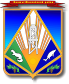 МУНИЦИПАЛЬНОЕ ОБРАЗОВАНИЕХАНТЫ-МАНСИЙСКИЙ РАЙОНХанты-Мансийский автономный округ – ЮграАДМИНИСТРАЦИЯ ХАНТЫ-МАНСИЙСКОГО РАЙОНАП О С Т А Н О В Л Е Н И ЕО внесении изменений в постановление администрации Ханты-Мансийского района от 08.12. 2017 № 366 «Об утверждении положения о порядке и срокахпроведения аттестации кандидатов на должность руководителя и руководителей муниципальных образовательных организаций Ханты-Мансийского района»В целях приведения нормативного правового акта администрации Ханты-Мансийского района в соответствие с Трудовым кодексом Российской Федерации, Федеральным законом от 29.12.2012 № 273-ФЗ «Об образовании в Российской Федерации», на основании Устава Ханты-Мансийского района: 1. Внести в постановление администрации Ханты-Мансийского района от 08.12.2017 № 366 «Об утверждении Положения о порядке                                                 и сроках проведения аттестации кандидатов на должность руководителя                        и руководителей муниципальных образовательных организаций»            следующие изменения:1.1. Пункт 2.3 Приложения к постановлению изложить в следующей редакции: «2.3. Состав муниципальной аттестационной комиссии формируется                 из числа лиц комитета по образованию; учреждений, подведомственных комитету по образованию; профсоюзной организации, муниципальных образовательных организаций с привлечением независимых лиц из числа управляющих советов муниципальных образовательных организаций».1.2. Пункт 3.1. Приложения к постановлению изложить в следующей редакции:«3.1. Предложения о кандидатурах представляются образовательной организацией непосредственно в муниципальную аттестационную комиссию не позднее тридцати календарных дней до даты истечения срока полномочия действующего руководителя, в случае досрочного прекращения полномочий-не позднее 15 рабочих дней до момента прекращения полномочий трудового договора. Информация о сроке проведения аттестации доводится                                   до кандидата не позднее тридцати календарных дней до даты аттестации». 1.3. Пункт 4.2 Приложения к постановлению признать утратившим силу.1.4. Пункт 4.10 Приложения к постановлению изложить в следующей редакции: «4.10. Первая очередная аттестация руководителя проводится                   в один этап по подпункту 1) пункта 4.6 раздела IV настоящего Положения. Последующая очередная аттестация проводится в два этапа по пункту                  4.6 раздела IV настоящего Положения».2. Опубликовать (обнародовать) настоящее постановление в газете «Наш район», в официальном сетевом издании «Наш район                                      Ханты-Мансийский», разместить на официальном сайте администрации Ханты-Мансийского района.3. Настоящее постановление вступает в силу после его официального опубликования (обнародования).[Дата документа]г. Ханты-Мансийск[Номер документа]Глава 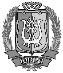 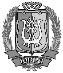 Ханты-Мансийского районаДОКУМЕНТ ПОДПИСАНЭЛЕКТРОННОЙ ПОДПИСЬЮСертификат  [Номер сертификата 1]Владелец [Владелец сертификата 1]Действителен с [ДатаС 1] по [ДатаПо 1]К.Р. Минулин